Автор материала: Яндукова Лариса АлексеевнаМБОУ «Средняя общеобразовательная школа №5» г. ЧистопольУчитель информатики и ИКТТема «Материальные и информационные модели».Цели урока: Сформировать понятия: модель, виды моделей, их классификация и отличительные признаки моделей.Уметь приводить примеры моделей.Развивать умение сопоставлять, анализировать, делать выводы.Воспитание ответственности, уважительного отношения друг к другу при работе в коллективе.Тип урока: Изучение новой темы.Формы организации работы на уроке: индивидуальная, групповая, парная.Оборудование урока: МЭНЭДЖ МЭТ (инструмент для управления классом), карточки с нумерациями столов, презентация к уроку Microsoft Power Point, музыка.Обучающие структуры: Джот  Тотс, Mix Pair Share, Timed Pair Share, модель Фрейер.Ход урока I. Организационный момент (2 минуты)Учащиеся сидят в группах по 4 человека, на столах МЭНЭДЖ МЭТ, столы пронумерованы.Всем доброе утро. Садитесь. Я рада видеть всех вас. Ребята, как настроение? (отвечают). Здорово. Сегодня у нас не обычный урок, а не обычен он лишь тем, что у нас гости.   Стол №2, ученик №1 поздоровайся, пожалуйста, от имени класса с гостями на татарском языке, стол №3, ученик №4 поблагодари их за участие в работе на английском   языке, стол №1, ученик №3 поприветствуй гостей на русском языке.  Спасибо. Модель  Фрейер  (5 минут). - Ребята, мы начали изучение главных вопросов не только информатики, но других предметных областей это моделирование и модель.  Начнём повторение с вопроса. - В ромбике напишите вопрос: моделирование.- Обсудив в группе ответы на вопросы выберите наилучший ответ на вопрос и зачитайте его.- Кто готов ответить, пожалуйста. 1 ученик с каждого стола по очереди зачитывает свой ответ с листочка. Классификацию, отличительные признаки моделей изучить с помощью Джот Тотс. Для этого учащиеся, сидящим под номером 1 и  3 делят данные листы на 2 части и передают соседу по плечу. Те в свою очередь делят их ещё на 2 части. Теперь у каждого по четвери листа, их делят на 4 части, всего получилось у каждого по 4 листочка. В течение 3 минут ученики вслух называют слова по теме: примеры моделей из разных предметных областей, записывают его на листочек и кладут на центр стола словом вверх. Учитель дает инструкцию: выполнить  классификацию на материальные модели и информационные модели. - А мы знаем какие модели как их классифицировать? Нет. Итак, записываем тему урока. Попробуем поставить цель урока.2. Изучение новой темы. - Тема нашего урока: «Материальные и информационные модели»(Цель урока ставится учащимся, после чего открывается слайд 4.) (Со слайдов 6-8 переписать в тетрадь, учитель комментирует.) - Теперь попробуйте разделить ваши листочки на кучки, в одной будут материальные модели, а в другой- информационные модели.3. Закрепление начинается с разминки: Mix Pair Share – звучит музыка, ученики молча смешиваются, двигаясь по кабинету, находят пару и отвечают на вопросы.- Встаньте, задвиньте стульчики. Возьмите в руки тетради и карандаши. Когда музыка остановится, вы должны образовать пару с ближайшими к вам учениками и «дать пять» (взяться в воздухе за руки), затем я задаю вопрос и даю 3-5 секунд на размышление. Вопросы со слайдов 11-15.1 – й вопрос. Почему они оказались лишними? (Начинает тот, у кого размер обуви больше.)(Ученики делятся ответами со своими партнерами за 30 секунд. Timed Pair Share.)Поблагодарите своего партнера. (Музыка останавливается, ученики находят другую пару.)2 – й вопрос. (Начинает тот, у кого волосы светлые.) - Подумайте 3 секунды.(Ученики делятся своими партнерами по 30 секунды. Timed Pair Share.)Поблагодарите своего партнера. (Музыка останавливается, ученики находят другую пару.)3 – й вопрос. (Начинает тот, кто ниже ростом.) - Подумаете 3 секунды.(Ученики делятся своими партнерами по 30 секунды. Timed Pair Share.)Поблагодарите своего партнера. 4 – й вопрос. (Начинает тот, кто старше.) - Подумаете 3 секунды.(Ученики делятся своими партнерами по 30 секунды. Timed Pair Share.)Поблагодарите своего партнера.5– й вопрос. (Начинает тот, у кого каблук ниже) - Подумаете 3 секунды.(Ученики делятся своими партнерами по 30 секунды. Timed Pair Share.)- Поблагодарите своего партнера.Спасибо, ребята, молодцы! Пройдите на свои места.(Начиная с 16 по 23 слайды работаем всем классом). - А теперь попробуйте составить название объекта -  оригинала по которому создана данная модель и отгадать кроссворд. (см. слайд. Работа в парах.) 4.  Домашнее задание. - Стр. 148 ответить на вопросы.- Построить фрагмент иерархической модели животного мира.            5. Итог урока. На листочках записать 3 важных момента, которые вы запомнили на уроке.6. Рефлексия (2 минуты)Ребята, в начале урока вы мне сказали, что у вас отличное настроение, и сейчас в конце урока я вновь хочу узнать о вашем настроении. На этом же листочке изобразите гору, на ней отмечены 4 точки, вам нужно отметить галочкой то место горы, на которым вы находитесь.Спасибо за урок, дети. 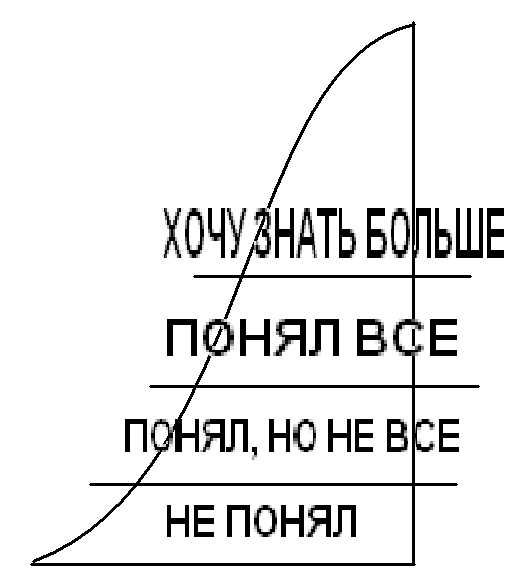 